FORMAT FORMULIR KEBERATAN (RANGKAP DUA)INFORMASI PENGAJU KEBERATANALASAN KEBERATAN ***HARI/TANGGAL TANGGAPAN ATAS KEBERATAN AKAN DIBERIKAN: ................................                                                     Demikian keberatan ini Saya sampaikan, atas perhatian dan tanggapannya diucapkan terima kasih.Padangpanjang, ...........................................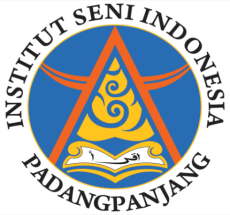 KEMENTERIAN RISET, TEKNOLOGI DAN PENDIDIKAN TINGGIINSTITUT SENI INDONESIA PADANGPANJANGJalan Bahder Johan Padangpanjang 27128, Sumatera Barat;Telp. (0752) 82077, Fax. 0752 – 82803; e-mail; isi@isi-padangpanjang.ac.idWebsite : www.isi-padangpanjang.ac.idNomor Registrasi Keberatan ***:...................................................................................Tujuan Penggunaan Informasi:...................................................................................Identitas Pemohon	       NamaAlamatNomor TeleponPekerjaan::::............................................................................................................................................................................................................................................................................................................................................Identitas Kuasa Pemohon **NamaAlamatNomor TeleponPekerjaan::::............................................................................................................................................................................................................................................................................................................................................a.Permohonan informasi ditolakb.Informasi berkala tidak disediakanc.Permintaan informasi tidak ditanggapid.Permintaan informasi ditanggapi tidak sebagaimana yang dimintae.Biaya yang dikenakan tidak wajarf.Informasi disampaikan melebihi jangka waktu yang diberikan Mengetahui,Petugas Informasi(Penerima keberatan)(...........................................)Nama dan tanda tanganPengaju Keberatan(...........................................)Nama dan tanda tangan